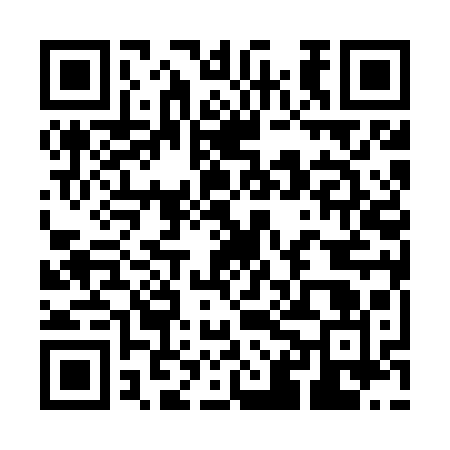 Ramadan times for Tammispea, EstoniaMon 11 Mar 2024 - Wed 10 Apr 2024High Latitude Method: Angle Based RulePrayer Calculation Method: Muslim World LeagueAsar Calculation Method: HanafiPrayer times provided by https://www.salahtimes.comDateDayFajrSuhurSunriseDhuhrAsrIftarMaghribIsha11Mon4:254:256:4412:274:036:106:108:2112Tue4:224:226:4112:264:056:136:138:2413Wed4:194:196:3812:264:076:156:158:2714Thu4:154:156:3512:264:096:186:188:2915Fri4:124:126:3212:264:116:206:208:3216Sat4:084:086:2912:254:136:226:228:3517Sun4:054:056:2612:254:156:256:258:3818Mon4:014:016:2312:254:176:276:278:4119Tue3:573:576:2012:244:196:306:308:4420Wed3:543:546:1712:244:216:326:328:4721Thu3:503:506:1412:244:236:346:348:5022Fri3:463:466:1112:234:256:376:378:5323Sat3:433:436:0812:234:276:396:398:5624Sun3:393:396:0512:234:286:426:428:5925Mon3:353:356:0212:234:306:446:449:0226Tue3:313:315:5912:224:326:466:469:0627Wed3:273:275:5612:224:346:496:499:0928Thu3:233:235:5412:224:366:516:519:1229Fri3:183:185:5112:214:386:546:549:1630Sat3:143:145:4812:214:396:566:569:1931Sun4:104:106:451:215:417:587:5810:231Mon4:064:066:421:205:438:018:0110:262Tue4:014:016:391:205:458:038:0310:303Wed3:573:576:361:205:468:058:0510:344Thu3:523:526:331:205:488:088:0810:385Fri3:473:476:301:195:508:108:1010:426Sat3:423:426:271:195:528:138:1310:467Sun3:373:376:241:195:538:158:1510:508Mon3:323:326:211:185:558:178:1710:549Tue3:273:276:181:185:578:208:2010:5810Wed3:223:226:151:185:588:228:2211:03